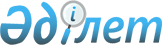 О внесении дополнений в постановление акимата Туркестанской области от 13 июня 2022 года № 127 "Об утверждении Положения о государственном учреждении "Управление природных ресурсов и регулирования природопользования Туркестанской области"Постановление акимата Туркестанской области от 27 сентября 2023 года № 213
      Акимат Туркестанской области ПОСТАНОВЛЯЕТ:
      1. Внести в постановление акимата Туркестанской области от 13 июля 2022 года № 127 "Об утверждении Положения государственного учреждения" Управление природных ресурсов и регулирования природопользования Туркестанской области" следующие изменения:
      в Положении о государственном учреждении "Управление природных ресурсов и регулирования природопользования Туркестанской области", утвержденном указанным постановлением:
      пункт 15: дополнить подпунктами 37-1), 38-1), 39-1), 40-1), 41-1), 42-1), 43-1) следующего содержания:
      "37-1) разрабатывают и реализуют планы мероприятий в области охраны, защиты, восстановления и использования растительного мира;
      38-1) организуют деятельность в области охраны, защиты, восстановления и использования растительного мира;
      39-1) обеспечивают содержание зеленых насаждений, расположенных на землях общего пользования населенных пунктов;
      40-1) разрабатывают ставки платы за пользование растительными ресурсами в порядке специального пользования растительным миром, за исключением ставок за древесину, отпускаемую на корню на участках государственного лесного фонда;
      41-1) принимают решения об установлении ограничения (приостановление) права пользования дикорастущими растениями в соответствии с законодательством Республики Казахстан;
      42-1) обеспечивают доступ физическим и юридическим лицам к информации в области охраны, защиты, восстановления и использования растительного мира;
      43-1) разработка и подготовка материалов в акимат области для представления на утверждение в областной маслихат Правил создания, содержания и защиты зеленых насаждений".
      2. Государственному учреждению "Управление природных ресурсов и регулирования природопользования Туркестанской области" в установленном законодательством Республики Казахстан порядке обеспечить:
      1) в течение пяти рабочих дней со дня подписания настоящего постановления направление его копии в электронном виде на казахском и русском языках в филиал республиканского государственного предприятия на праве хозяйственного ведения "Институт законодательства и правовой информации Республики Казахстан" Министерства юстиции Республики Казахстан по Туркестанской области для официального опубликования и включения в Эталонный контрольный банк нормативных правовых актов Республики Казахстан;
      2) после официального опубликования настоящего постановления обеспечить его размещение на интернет - ресурсе акимата Туркестанской области.
      3. Контроль за исполнением настоящего постановления возложить на заместителя акима области Кенжеханулы Е.
      4. Настоящее постановление вводится в действие со дня его первого официального опубликования.
					© 2012. РГП на ПХВ «Институт законодательства и правовой информации Республики Казахстан» Министерства юстиции Республики Казахстан
				
      Аким области

Д. Сатыбалды
